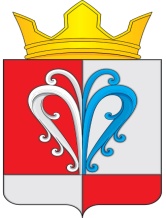 РОССИЙСКАЯ ФЕДЕРАЦИЯКАМЧАТСКИЙ КРАЙЕЛИЗОВСКИЙ МУНИЦИПАЛЬНЫЙ РАЙОНАДМИНИСТРАЦИЯ НАЧИКИНСКОГО СЕЛЬСКОГО ПОСЕЛЕНИЯПОСТАНОВЛЕНИЕАДМИНИСТРАЦИИ НАЧИКИНСКОГО СЕЛЬСКОГО ПОСЕЛЕНИЯ11.10.2023                                                                                                                  № 93В соответствии с частью 6.1 статьи 18 Федерального закона от 27 декабря 2018 года  № 498-ФЗ «Об ответственном обращении с животными и о внесении изменений в отдельные законодательные акты Российской Федерации», Федеральным законом от 6 октября 2003 года № 131-ФЗ «Об общих принципах организации местного самоуправления в Российской Федерации», руководствуясь Уставом Начикинского сельского поселения, ПОСТАНОВЛЯЕТ: 1. Определить:1.1. места, на которые запрещается возвращать животных без владельцев на территории Начикинского сельского поселения, согласно приложению № 1 настоящего постановления;1.2. перечень лиц, уполномоченных на принятие решений о возврате животных без владельцев на прежние места их обитания на территории Начикинского сельского поселения, согласно приложению № 2 настоящего постановления.2. Утвердить форму решения о возврате животных без владельцев на прежние места обитания животных без владельцев, согласно приложению № 3 настоящего постановления.3. Настоящее постановление вступает в силу со дня его официального опубликования (обнародования) и подлежит размещению на официальном сайте Начикинского сельского поселения https://www.kamgov.ru/emr/nachikisp/ в информационно-телекоммуникационной сети «Интернет».
Врио главы Начикинского сельского поселения					                                   П.Е. МеркуловПриложение № 1к Постановлению Администрации Начикинского сельского поселения
от 11.10.2023 г. № 93МЕСТА, НА КОТОРЫЕЗАПРЕЩАЕТСЯ ВОЗВРАЩАТЬ ЖИВОТНЫХ БЕЗ ВЛАДЕЛЬЦЕВ НА ТЕРРИТОРИИ НАЧИКИНСКОГО СЕЛЬСКОГО ПОСЕЛЕНИЯ1) Территории парков, скверов;2) детские игровые и детские спортивные площадки;3) спортивные площадки для занятий активными видами спорта, площадки, предназначенные для спортивных игр на открытом воздухе;4) кладбища и мемориальные зоны;5) площадки для проведения массовых мероприятий;6) территории детских, образовательных и лечебных учреждений;7) территории, прилегающие к объектам культуры;8) территории, прилегающие к организациям общественного питания;9) территории торгово-развлекательных центров;10) территории розничных рынков;11) места, предназначенные для выгула домашних животных;12) территории железнодорожных и автомобильных вокзалов (станций), морских и речных портов, аэропортов (аэродромов);13) территории, прилегающие к объектам размещения отходов; 14) территории в границах мест (площадок) накопления отходов; 15) территории в границах тепловых сетей;16) территории туристических баз, бассейнов, санаторно-курортных учреждений;17) территории геотермальных источников.Приложение № 2к Постановлению Администрации Начикинского сельского поселения
от 11.10.2023 г. № 93ПЕРЕЧЕНЬ ЛИЦ, УПОЛНОМОЧЕННЫХ НА ПРИНЯТИЕ РЕШЕНИЙ О ВОЗВРАТЕ ЖИВОТНЫХ БЕЗ ВЛАДЕЛЬЦЕВ НА ПРЕЖНИЕ МЕСТА ИХ ОБИТАНИЯ НА ТЕРРИТОРИИ НАЧИКИНСКОГО СЕЛЬСКОГО ПОСЕЛЕНИЯ1) Глава Начикинского сельского поселения;2) Заместитель главы администрации Начикинского сельского поселения;3) Председатель Собрания депутатов Начикинского сельского поселения.Приложение № 3к Постановлению Администрации Начикинского сельского поселения
от 11.10.2023 г. № 93ФОРМАРЕШЕНИЕ О ВОЗВРАТЕ ЖИВОТНЫХ БЕЗ ВЛАДЕЛЬЦЕВ НА ПРЕЖНИЕ МЕСТА ОБИТАНИЯакта проведения освидетельствования животного без владельца на предмет наличия (отсутствия) у него немотивированной агрессивности, проведенного комиссионно с обязательным участием специалиста в области ветеринарии в отношении животного без владельца:ПРИНЯТО РЕШЕНИЕ:Об определении мест, на которые запрещается возвращать животных без владельцев на территории Начикинского сельского поселения и перечня лиц, уполномоченных на принятие решений  о возврате животных без владельцев на прежние места их обитанияот«»20г.№(Ф.И.О., должность лица, уполномоченного на принятие решения о возврате животных без владельцев)на основании представленного(наименование специализированной организации по отлову)от«»20г.№идентификационная меткаидентификационная меткаместо и дата отлова(о возврате животного без владельцев на прежнее место обитания/запрете возврата)(указывается основание принятого решения)(подпись)(Ф.И.О.)